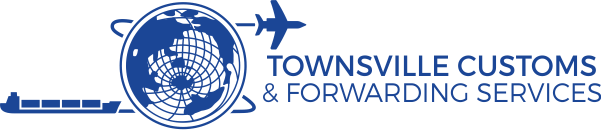 LETTER OF AUTHORISATION AND ACCEPTANCE OF TERMS1.	AUTHORISATION FOR PURPOSES OF CUSTOMS ACT 1901In accordance with Section 181 of the Customs Act 1901 (“Act”), *I/we ___________________________________________________ (“Customer”) hereby authorise TOWNSVILLE CUSTOMS AND FORWARDING SERVICES PTY LTD ABN 40075960584 ("Company") its nominees and/or subagents as may be appointed from time to time to act as *my/our Customs Broker for the purposes of the Act (as amended), at all places in the Commonwealth.2.	AUTHORISATION FOR GST PURPOSESIn addition to the Authorisation pursuant to Cause 1 of this Authority, the Customer further authorises the Company to quote ourAustralian Business Number : -  ______________________________________as may be required by the Australian Taxation Office and GST Legislation in respect of: -(a)	imported goods at the time of making the entry for home consumption Import Entry, Import Declaration or other form of reporting to the Australian Customs Service (“ACS”); and        exported goods at the time of making the Export Entry, Export Declaration or other form reporting to the ACS.3.	AUTHORISATION FOR ALL OTHER LEGISLATIVE PURPOSESWithout limiting the generality of the appointment pursuant to Clause 1 and 2 of this Authority, the Customer appoints the Company to act on behalf of the Customer for all purposes contemplated by any Customs Related Law (as that term is defined in the Customs Act) and for any purpose required to assist with import, export or transportation of the goods of the Customer.ACCEPTANCE OF TRADING TERMSThe Customer agrees that all transactions undertaken by the Company, its nominees and/or its agents on behalf of the Customer are done so subject only to the Trading Conditions of the company, receipt of which is hereby acknowledged.(b)	The Authorised Signatory whose name is set out below warrants that it is authorised to enter into the Authority on behalf of the Customer.5.	DIRECTORS GUARANTEEWe, the said ________________________and _____________________________Company Directors in the consideration of TOWNSVILLE CUSTOMS AND FORWARDING SERVICES PTY LTD ABN 40075960584 granting credit to and agreeing to supply goods and/or services to:___________________________________________________________________   JOINTLY AND SEVERALLY guarantee TOWNSVILLE CUSTOMS AND FORWARDING SERVICES PTY LTD ABN 40075960584 of all debts to be paid by the company AND IT IS AGREED that this guarantee shall be a continuing guarantee and shall not be in any way waived or affected by any time or indulgence granted by TOWNSVILLE CUSTOMS AND FORWARDING SERVICES PTY LTD ABN 40075960584 to the company.Signed by the said __________________________________________and _______________________________________Dated _____________________________________6.	TERM OF AUTHORISATIONThe Company and the Customer agree that this Authorisation will apply from the date of this Authority until terminated by either party.Dated at_____________________this______________day of________________20____Signature___________________________________________________Full name of signatory__________________________________________Position with Company_________________________________________Contact Name for Accounts Payable______________________________For Individual/Sole Trader – Date of Birth ____/____/____      Gender    M    /    F7. 	CONTACT DETAILSPhysical Address _________________________________________________________________________________________________________________Postcode____________Postal Address__________________________________________Postcode____________Phone No. ________________________Fax. ___________________________Mobile _________________________________E-Mail____________________________________________________________________